Зарегистрирована:ОТДЕЛОМ НАДЗОРНОЙ ДЕЯТЕЛЬНОСТИИ ПРОФИЛАКТИЧЕСКОЙ РАБОТЫПО ПЕРЕСЛАВСКОМУ  РАЙОНУ  УНД  И  ПРГУ МЧС РОССИИ ПО ЯРОСЛАВСКОЙ ОБЛАСТИ« 07  »    июля  2015 г.РЕГИСТРАЦИОННЫЙ НОМЕР  78232820020 – ТО - 00380ДЕКЛАРАЦИЯ ПОЖАРНОЙ БЕЗОПАСНОСТИНастоящая декларация составлена в отношении: Муниципального дошкольного образовательного  учреждения Рахмановский детский сад  (МДОУ Рахмановский детский сад)Основной государственный регистрационный номер записи о государственной регистрации юридического лица: 1027601052434Идентификационный номер налогоплательщика: 762201001Место нахождения объекта защиты:  Ярославская область   Переславский район  село  Рахманово   улица  Центральная   дом  98Почтовый и электронный адреса, телефон, факс юридического лица и объекта защиты:почтовый адрес – 152017  Ярославская область,   Переславский  район,  село Рахманово,   улица  Центральная,   дом  98.юридический адрес- Ярославская область,   Переславский район,  село Рахманово,   улица Центральная,   дом  98.электронная почта –rahmdsad@mail.ruТел. – 8-(48535)4-47-98Заведующий дошкольным учреждением – Комарова  Елена  ВикторовнаНастоящую декларацию разработал:  Заведующая МДОУ Рахмановский детский сад               _______________    Е.В.Комарова15.02.2015г.№ п/пНаименование раздела121ОЦЕНКА ПОЖАРНОГО РИСКА, ОБЕСПЕЧЕННОГО НА ОБЪЕКТЕ ЗАЩИТЫРасчет пожарного риска не проводился2ОЦЕНКА ВОЗМОЖНОГО УЩЕРБА ИМУЩЕСТВУ ТРЕТЬИХ ЛИЦ ОТ ПОЖАРАВозможность ущерба для третьих лиц отсутствует3Объект защиты был введен в эксплуатацию в 1985 году. Здание детского сада одноэтажное, Т-образной  формы в плане общая площадь застройки 459,7, V-1477 м кв.  V- степень  огнестойкости, общая площадь внутри здания 359,2 кв. метра, высота здания 3,33м. Наружные стены здания и внутренние перегородки деревянные. Окраска стен и потолков в коридорах выполнена нитроэмалью и масляными красками. Полы деревянные частично покрыты линолеумом. Перекрытия деревянные. Балки, стропила, прогоны, обрешетка выполнены из деревянных конструкций. Кровельное покрытие шиферное 4-х скатное, Отопление от собственной электрической котельной. Здание электрофицировано. Выходы на чердак осуществляются через слуховые окна. Подвал в здании отсутствует. Эвакуация людей издания предусмотрена по существующим путям эвакуации, через имеющиеся три эвакуационных выхода. Пожарная нагрузка в здании представляет собой: мебель, спальные принадлежности, оборудование, инвентарь, выполненные из сгораемых материалов. Здание расположено в районе выезда пожарной части №28  и пожарной части  на расстоянии 38 км (по дороге с твердым покрытием), расчетное время прибытия, при скорости 40км/ч, составляет 57 минуты, что превышает нормативный радиус выездаПЕРЕЧЕНЬ ФЕДЕРАЛЬНЫХ ЗАКОНОВ О ТЕХНИЧЕСКИХ РЕГЛАМЕНТАХ И НАРМАТИВНЫХ ДОКУМЕНТОВ ПО ПОЖАРНОЙ БЕЗОПАСНОСТИ, ВЫПОЛНЕНИЕ КОТОРЫХ ОБЕСПЕЧИВАЕТСЯ НА ОБЪЕКТЕ ЗАЩИТЫ1.Правила противопожарного режима Российской Федерации от 25 апреля 2012г. № 390.2.Федеральный Закон № 123 от 22.07.2008г. «Технический регламент о требованиях пожарной безопасности»3.Федеральный Закон № 69 от  21.12.1994г « О пожарной безопасности»4Правила пожарной безопасности для общеобразовательных школ, профессиональных технических училищ, школ-интернатов, детских домов, дошкольных, внешкольных и других учебно-воспитательных учреждений ППБ-101-895.Свод правил эвакуационные пути и выходы  СП . 1.13130.20096.Свод правил обеспечение огнестойкости объектов защиты СП. 2.13130.20097.Система оповещения и управления эвакуацией людей при пожаре СП. 3.13130.20098Свод правил ограничение распространения пожара на объектах защиты СП 4.13130.20099.Свод правил установки пожарной сигнализации и пожаротушения автоматические СП 5.13130.200910.Свод правил источники наружного противопожарного водоснабжения СП 8.13130.200911.Пожарная безопасность зданий и сооружений СПиН  21-01-97*Общие положения:1. Настоящие Правила противопожарного режима содержат требования пожарной безопасности, устанавливающие правила поведения людей, порядок организации производства и (или) содержания территорий, зданий, сооружений, помещений организаций и других объектов (далее - объекты) в целях обеспечения пожарной безопасности
 2. В отношении каждого объекта (за исключением индивидуальных жилых домов) руководителем (иным уполномоченным должностным лицом) организации (индивидуальным предпринимателем), в пользовании которой на праве собственности или на ином законном основании находятся объекты (далее - руководитель организации), утверждается инструкция о мерах пожарной безопасности в соответствии с требованиями, установленными разделом  XVIII настоящих Правил, в том числе отдельно для каждого пожар взрывоопасного и пожароопасного помещения категории В1 производственного и складского назначения.
 3. Лица допускаются к работе на объекте только после прохождения обучения мерам пожарной безопасности.Обучение лиц мерам пожарной безопасности осуществляется путем проведения противопожарного инструктажа и прохождения пожарно-технического минимума.Порядок и сроки проведения противопожарного инструктажа и прохождения пожарно-технического минимума определяются руководителем организации. Обучение мерам пожарной безопасности осуществляется в соответствии с нормативными документами по пожарной безопасности.4. Руководитель организации назначает лицо, ответственное за пожарную безопасность, которое обеспечивает соблюдение требований пожарной безопасности на объекте.
5. В складских, производственных, административных и общественных помещениях, местах открытого хранения веществ и материалов, а также размещения технологических установок руководитель организации обеспечивает наличие табличек с номером телефона для вызова пожарной охраны.

6. На объекте с массовым пребыванием людей (кроме жилых домов), а также на объекте с рабочими местами на этаже для 10 и более человек руководитель организации обеспечивает наличие планов эвакуации людей при пожаре.На плане эвакуации людей при пожаре обозначаются места хранения первичных средств пожаротушения.7. На объекте с ночным пребыванием людей (в том числе в школах-интернатах, домах для престарелых и инвалидов, детских домах, детских дошкольных учреждениях, больницах и объектах для летнего детского отдыха) руководитель организации организует круглосуточное дежурство обслуживающего персонала.
8. На объекте с массовым пребыванием людей руководитель организации обеспечивает наличие инструкции о действиях персонала по эвакуации людей при пожаре, а также проведение не реже 1 раза в полугодие практических тренировок лиц, осуществляющих свою деятельность на объекте.9.На объекте с массовым пребыванием людей руководитель организации обеспечивает наличие инструкции от действиях персонала по эвакуации людей при пожаре, а также проведение не реже 1 раза в полугодие практических тренировок лиц, осуществляющих свою деятельность на объекте.

10. Руководитель организации обеспечивает выполнение на объекте требований, предусмотренных статьей 12 Федерального закона "Об охране здоровья граждан от воздействия окружающего табачного дыма и последствий потребления табака".Запрещается курение на территории и в помещениях складов и баз, хлебоприемных пунктов, в злаковых массивах и на сенокосных угодьях, на объектах торговли, добычи, переработки и хранения легковоспламеняющихся и горючих жидкостей и горючих газов, на объектах производства всех видов взрывчатых веществ, на пожаровзрывоопасных и пожароопасных участках.Руководитель организации обеспечивает размещение на указанных территориях знаков пожарной безопасности "Курение табака и пользование открытым огнем запрещено".Места, специально отведенные для курения табака, обозначаются знаками "Место для курения".11. Запрещается на территориях, прилегающих к объектам, в том числе к жилым домам, а также к объектам садоводческих, огороднических и дачных некоммерческих объединений граждан, оставлять емкости с легковоспламеняющимися и горючими жидкостями, горючими газами.

12. Запрещается на территориях поселений и городских округов, на объектах садоводческих, огороднических и дачных некоммерческих объединений граждан устраивать свалки горючих отходов.

13. Руководитель организации обеспечивает устранение повреждений толстослойных напыляемых составов, огнезащитных обмазок, штукатурки, облицовки плитными, листовыми и другими огнезащитными материалами, в том числе на каркасе, комбинации этих материалов, в том числе с тонкослойными вспучивающимися покрытиями строительных конструкций, горючих отделочных и теплоизоляционных материалов, воздуховодов, металлических опор оборудования и эстакад, а также осуществляет проверку состояния огнезащитной обработки (пропитки) в соответствии с инструкцией завода-изготовителя с составлением протокола проверки состояния огнезащитной обработки (пропитки). Проверка состояния огнезащитной обработки (пропитки) при отсутствии в инструкции сроков периодичности проводится не реже 1 раза в год.

14. На объектах запрещается:а) хранить и применять на чердаках, в подвалах и цокольных этажах легковоспламеняющиеся и горючие жидкости, порох, взрывчатые вещества, пиротехнические изделия, баллоны с горючими газами, товары в аэрозольной упаковке, целлулоид и другие пожаровзрывоопасные вещества и материалы, кроме случаев, предусмотренных иными нормативными документами по пожарной безопасности;б) использовать чердаки, технические этажи, вентиляционные камеры и другие технические помещения для организации производственных участков, мастерских, а также для хранения продукции, оборудования, мебели и других предметов;г) устраивать в подвалах и цокольных этажах мастерские, а также размещать иные хозяйственные помещения, размещение которых не допускается нормативными документами по пожарной безопасности, если нет самостоятельного выхода или выход из них не изолирован противопожарными преградами от общих лестничных клеток;д) снимать предусмотренные проектной документацией двери эвакуационных выходов из поэтажных коридоров, холлов, фойе, тамбуров и лестничных клеток, другие двери, препятствующие распространению опасных факторов пожара на путях эвакуации;е) производить изменение объемно-планировочных решений и размещение инженерных коммуникаций и оборудования, в результате которых ограничивается доступ к огнетушителям, пожарным кранам и другим системам обеспечения пожарной безопасности или уменьшается зона действия автоматических систем противопожарной защиты (автоматической пожарной сигнализации, стационарной автоматической установки пожаротушения, системы дымоудаления, системы оповещения и управления эвакуацией);з) проводить уборку помещений и стирку одежды с применением бензина, керосина и других легковоспламеняющихся и горючих жидкостей, а также производить отогревание замерзших труб паяльными лампами и другими способами с применением открытого огня;л) устраивать в производственных и складских помещениях зданий (кроме зданий V степени огнестойкости) антресоли, конторки и другие встроенные помещения из горючих материалов и листового металла;м) устанавливать в лестничных клетках внешние блоки кондиционеров;н) загромождать и закрывать проходы к местам крепления спасательных устройств.15. Руководитель организации при проведении мероприятий с массовым пребыванием людей (дискотеки, торжества, представления и др.) обеспечивает:а) осмотр помещений перед началом мероприятий в целях определения их готовности в части соблюдения мер пожарной безопасности;б) дежурство ответственных лиц на сцене и в зальных помещениях.16.На мероприятиях могут применяться электрические гирлянды и иллюминация, имеющие соответствующий сертификат соответствия.            При обнаружении неисправности в иллюминации и гирляндах (нагрев и повреждение изоляции проводов, искрение и др.) они должны быть немедленно обесточены.            Новогодняя елка должна устанавливаться на устойчивом основании и не загромождать выход из помещения. Ветки елки должны находится на расстоянии не менее 1 метра от стен и потолков.17. При проведении мероприятий с массовым пребыванием людей в помещениях запрещается:а) применять пиротехнические изделия, дуговые прожекторы, а также открытый огонь и свечи (кроме культовых сооружений);б) украшать елку марлей и ватой, не пропитанными огнезащитными составами;в) проводить перед началом или во время представлений огневые, покрасочные и другие пожароопасные и пожаровзрывоопасные работы;г) уменьшать ширину проходов между рядами и устанавливать в проходах дополнительные кресла, стулья и др.;д) полностью гасить свет в помещении во время спектаклей или представлений;е) допускать нарушения установленных норм заполнения помещений людьми.18. При эксплуатации эвакуационных путей и выходов руководитель организации обеспечивает соблюдение проектных решений и требований нормативных документов по пожарной безопасности (в том числе по освещенности, количеству, размерам и объемно-планировочным решениям эвакуационных путей и выходов, а также по наличию на путях эвакуации знаков пожарной безопасности) в соответствии с требованиями статьи 84 Федерального закона "Технический регламент о требованиях пожарной безопасности.19. Запоры на дверях эвакуационных выходов должны обеспечивать возможность их свободного открывания изнутри без ключа.Руководителем организации, на объекте которой возник пожар, обеспечивается доступ пожарным подразделениям в закрытые помещения для целей локализации и тушения пожара.20. При эксплуатации эвакуационных путей, эвакуационных и аварийных выходов запрещается:а) устраивать пороги на путях эвакуации (за исключением порогов в дверных проемах), раздвижные и подъемно-опускные двери и ворота, вращающиеся двери и турникеты, а также другие устройства, препятствующие свободной эвакуации людей;б) загромождать эвакуационные пути и выходы (в том числе проходы, коридоры, тамбуры, галереи, лифтовые холлы, лестничные площадки, марши лестниц, двери, эвакуационные люки) различными материалами, изделиями, оборудованием, производственными отходами, мусором и другими предметами, а также блокировать двери эвакуационных выходов;в) устраивать в тамбурах выходов (за исключением квартир и индивидуальных жилых домов) сушилки и вешалки для одежды, гардеробы, а также хранить (в том числе временно) инвентарь и материалы;г) фиксировать самозакрывающиеся двери лестничных клеток, коридоров, холлов и тамбуров в открытом положении (если для этих целей не используются устройства, автоматически срабатывающие при пожаре), а также снимать их;д) закрывать жалюзи или остеклять переходы воздушных зон в незадымляемых лестничных клетках;е) заменять армированное стекло обычным в остеклении дверей и фрамуг;ж) изменять направление открывания дверей, за исключением дверей, открывание которых не нормируется или к которым предъявляются иные требования в соответствии с нормативными правовыми актами.21. Руководитель организации при расстановке в помещениях технологического, выставочного и другого оборудования обеспечивает наличие проходов к путям эвакуации и эвакуационным выходам.22. На объектах с массовым пребыванием людей руководитель организации обеспечивает наличие исправных электрических фонарей из расчета 1 фонарь на 50 человек.23. Ковры, ковровые дорожки и другие покрытия полов на объектах с массовым пребыванием людей и на путях эвакуации должны надежно крепиться к полу.24. Запрещается оставлять по окончании рабочего времени не обесточенными электроустановки и бытовые электроприборы в помещениях, в которых отсутствует дежурный персонал, за исключением дежурного освещения, систем противопожарной защиты, а также других электроустановок и электротехнических приборов, если это обусловлено их функциональным назначением и (или) предусмотрено требованиями инструкции по эксплуатации.25. Запрещается прокладка и эксплуатация воздушных линий электропередачи (в том числе временных и проложенных кабелем) над горючими кровлями, навесами, а также открытыми складами (штабелями, скирдами и др.) горючих веществ, материалов и изделий.26. Запрещается:а) эксплуатировать электропровода и кабели с видимыми нарушениями изоляции;б) пользоваться розетками, рубильниками, другими электроустановочными изделиями с повреждениями;в) обертывать электролампы и светильники бумагой, тканью и другими горючими материалами, а также эксплуатировать светильники со снятыми колпаками (рассеивателями), предусмотренными конструкцией светильника;г) пользоваться электроутюгами, электроплитками, электрочайниками и другими электронагревательными приборами, не имеющими устройств тепловой защиты, а также при отсутствии или неисправности терморегуляторов, предусмотренных конструкцией;д) применять нестандартные (самодельные) электронагревательные приборы;е) оставлять без присмотра включенными в электрическую сеть электронагревательные приборы, а также другие бытовые электроприборы, в том числе находящиеся в режиме ожидания, за исключением электроприборов, которые могут и (или) должны находиться в круглосуточном режиме работы в соответствии с инструкцией завода-изготовителя;ж) размещать (складировать) в электрощитовых (у электрощитов), у электродвигателей и пусковой аппаратуры горючие (в том числе легковоспламеняющиеся) вещества и материалы;з) при проведении аварийных и других строительно-монтажных и реставрационных работ использовать временную электропроводку, включая удлинители, сетевые фильтры, не предназначенные по своим характеристикам для питания применяемых электроприборов.27. Руководитель организации обеспечивает исправное состояние знаков пожарной безопасности, в том числе обозначающих пути эвакуации и эвакуационные выходы.Эвакуационное освещение должно включаться автоматически при прекращении электропитания рабочего освещения.В зрительных, демонстрационных и выставочных залах знаки пожарной безопасности с автономным питанием и от электросети могут включаться только на время проведения мероприятий с пребыванием людей.28. При эксплуатации систем вентиляции и кондиционирования воздуха запрещается:а) оставлять двери вентиляционных камер открытыми;б) закрывать вытяжные каналы, отверстия и решетки;в) подключать к воздуховодам газовые отопительные приборы;г) выжигать скопившиеся в воздуховодах жировые отложения, пыль и другие горючие вещества.29. В соответствии с инструкцией завода-изготовителя руководитель организации обеспечивает проверку огнезадерживающих устройств (заслонок, шиберов, клапанов и др.) в воздуховодах, устройств блокировки вентиляционных систем с автоматическими установками пожарной сигнализации или пожаротушения, автоматических устройств отключения вентиляции при пожаре.30. Руководитель организации обеспечивает исправность источников наружного противопожарного водоснабжения и внутреннего противопожарного водопровода и организует проведение проверок их работоспособности не реже 2 раз в год (весной и осенью) с составлением соответствующих актов.Руководитель организации при отключении участков водопроводной сети и (или) пожарных гидрантов, а также при уменьшении  давления в водопроводной сети ниже требуемого извещает об этом подразделение пожарной охраны.Руководитель организации обеспечивает исправное состояние пожарных гидрантов, их утепление и очистку от снега и льда в зимнее время, доступность подъезда пожарной техники к пожарным гидрантам в любое время года.Направление движения к пожарным гидрантам и водоемам, являющимся источником противопожарного водоснабжения, должно обозначаться указателями с четко нанесенными цифрами расстояния до их месторасположения.
31. Руководитель организации обеспечивает укомплектованность пожарных кранов внутреннего противопожарного водопровода пожарными рукавами, ручными пожарными стволами и вентилями, организует перекатку пожарных рукавов (не реже 1 раза в год).Пожарный рукав должен быть присоединен к пожарному крану и пожарному стволу и размещаться в навесных, встроенных или приставных пожарных шкафах из негорючих материалов, имеющих элементы для обеспечения их опломбирования и фиксации в закрытом положении.Пожарные шкафы (за исключением встроенных пожарных шкафов) крепятся к несущим или ограждающим строительным конструкциям, при этом обеспечивается открывание дверей шкафов не менее чем на 90 градусов.При монтаже, ремонте и обслуживании средств обеспечения пожарной безопасности зданий и сооружений должны соблюдаться проектные решения, требования нормативных документов по пожарной безопасности и (или) специальных технических условий.На объекте должна храниться исполнительная документация на установки и системы противопожарной защиты объекта.32. Руководитель организации обеспечивает объект огнетушителями по нормам согласно  расчета огнетушителей, а также соблюдение сроков их перезарядки, освидетельствования и своевременной замены, указанных в паспорте огнетушителя33. При обнаружении пожара или признаков горения в здании, помещении (задымление, запах гари, повышение температуры воздуха и др.) необходимо:а) немедленно сообщить об этом по телефону в пожарную охрану (при этом необходимо назвать адрес объекта, место возникновения пожара, а также сообщить свою фамилию);б) принять посильные меры по эвакуации людей и тушению пожара.Территория поселений:1. Руководитель организации обеспечивает исправное содержание (в любое время года) дорог, проездов и подъездов к зданиям, сооружениям и строениям, открытым складам, наружным пожарным лестницам и пожарным гидрантам.Запрещается использовать для стоянки автомобилей (частных автомобилей и автомобилей организаций) разворотные и специальные площадки, предназначенные для установки пожарно-спасательной техники.
2. Руководитель организации обеспечивает очистку объекта и прилегающей к нему территории, в том числе в пределах противопожарных расстояний между объектами, от горючих отходов, мусора, тары и сухой растительности.Не допускается сжигать отходы и тару в местах, находящихся на расстоянии менее 50 метров от объектов.Запрещается на территории поселений и городских округов, а также на расстоянии менее 100 метров от лесных массивов запускать неуправляемые изделия из горючих материалов, принцип подъема которых на высоту основан на нагревании воздуха внутри конструкции с помощью открытого огня.III.Системы теплоснабжения и отопления1.Перед началом отопительного сезона руководитель организации обязан осуществить проверки и ремонт печей, котельных, теплогенераторных, калориферных установок и каминов, а также других отопительных приборов и систем.

IV. Требования к инструкции о мерах пожарной безопасности:1. Инструкция о мерах пожарной безопасности разрабатывается на основе настоящих Правил, нормативных документов по пожарной безопасности, исходя из специфики пожарной опасности зданий, сооружений, помещений, технологических процессов, технологического и производственного оборудования.2. В инструкции о мерах пожарной безопасности необходимо отражать следующие вопросы:а) порядок содержания территории, зданий, сооружений и помещений, в том числе эвакуационных путей;б) мероприятия по обеспечению пожарной безопасности технологических процессов при эксплуатации оборудования и производстве пожароопасных работ;в) порядок и нормы хранения и транспортировки пожаровзрывоопасных веществ и пожароопасных веществ и материалов;г) порядок осмотра и закрытия помещений по окончании работы;д) расположение мест для курения, применения открытого огня, проезда транспорта и проведения огневых или иных пожароопасных работ;е) порядок сбора, хранения и удаления горючих веществ и материалов, содержания и хранения спецодежды;ж) допустимое количество единовременно находящихся в помещениях сырья, полуфабрикатов и готовой продукции;з) порядок и периодичность уборки горючих отходов и пыли, хранения промасленной спецодежды;и) предельные показания контрольно-измерительных приборов (манометры, термометры и др.), отклонения от которых могут вызвать пожар или взрыв;к) обязанности и действия работников при пожаре, в том числе при вызове пожарной охраны, аварийной остановке технологического оборудования, отключении вентиляции и электрооборудования (в том числе в случае пожара и по окончании рабочего дня), пользовании средствами пожаротушения и пожарной автоматики, эвакуации горючих веществ и материальных ценностей, осмотре и приведении в пожаровзрывобезопасное состояние всех помещений предприятия (подразделения);л) допустимое (предельное) количество людей, которые могут одновременно находиться на объекте.3. В инструкции о мерах пожарной безопасности указываются лица, ответственные за обеспечение пожарной безопасности, в том числе за:а) сообщение о возникновении пожара в пожарную охрану и оповещение (информирование) руководства и дежурных служб объекта;б) организацию спасания людей с использованием для этого имеющихся сил и средств, в том числе за оказание первой помощи пострадавшим;в) проверку включения автоматических систем противопожарной защиты (систем оповещения людей о пожаре, пожаротушения, противодымной защиты);г) отключение при необходимости электроэнергии (за исключением систем противопожарной защиты), остановку работы транспортирующих устройств, агрегатов, аппаратов, перекрывание сырьевых, газовых, паровых и водных коммуникаций, остановку работы систем вентиляции в аварийном и смежных с ним помещениях, выполнение других мероприятий, способствующих предотвращению развития пожара и задымления помещений здания;д) прекращение всех работ в здании (если это допустимо по технологическому процессу производства), кроме работ, связанных с мероприятиями по ликвидации пожара;е) удаление за пределы опасной зоны всех работников, не участвующих в тушении пожара;ж) осуществление общего руководства по тушению пожара (с учетом специфических особенностей объекта) до прибытия подразделения пожарной охраны;з) обеспечение соблюдения требований безопасности работниками, принимающими участие в тушении пожара;и) организацию одновременно с тушением пожара эвакуации и защиты материальных ценностей;к) встречу подразделений пожарной охраны и оказание помощи в выборе кратчайшего пути для подъезда к очагу пожара;л) сообщение подразделениям пожарной охраны, привлекаемым для тушения пожаров и проведения связанных с ними первоочередных аварийно-спасательных работ, сведений, необходимых для обеспечения безопасности личного состава, о перерабатываемых или хранящихся на объекте опасных (взрывоопасных), взрывчатых, сильнодействующих ядовитых веществах;м) по прибытии пожарного подразделения информирование руководителя тушения пожара о конструктивных и технологических особенностях объекта, прилегающих строений и сооружений, о количестве и пожароопасных свойствах хранимых и применяемых на объекте веществ, материалов, изделий и сообщение других сведений, необходимых для успешной ликвидации пожара;н) организацию привлечения сил и средств объекта к осуществлению мероприятий, связанных с ликвидацией пожара и предупреждением его развития.
V.  Обеспечение объектов первичными средствами пожаротушения:1. Выбор типа и расчет необходимого количества огнетушителей на объекте (в помещении) осуществляется в соответствии с приложениями 1 и 2 в зависимости от огнетушащей способности огнетушителя, предельной площади помещения, а также класса пожара.Для тушения пожаров различных классов порошковые огнетушители должны иметь соответствующие заряды:для пожаров класса A - порошок ABCE;для пожаров классов B, C, E - порошок BCE или ABCE;для пожаров класса D - порошок D.В замкнутых помещениях объемом не более 50 куб. метров для тушения пожаров вместо переносных огнетушителей (или дополнительно к ним) могут быть использованы огнетушители самосрабатывающие порошковые.Выбор огнетушителя (передвижной или ручной) обусловлен размерами возможных очагов пожара.При значительных размерах возможных очагов пожара необходимо использовать передвижные огнетушители.2. В общественных зданиях и сооружениях на каждом этаже размещается не менее 2 ручных огнетушителей.

3. Огнетушители, отправленные с предприятия на перезарядку, заменяются соответствующим количеством заряженных огнетушителей.4. Расстояние от возможного очага пожара до места размещения огнетушителя не должно превышать 20 метров для общественных зданий и сооружений, 30 метров - для помещений категорий А, Б и В по взрывопожарной и пожарной опасности, 40 метров - для помещений категории Г по взрывопожарной и пожарной опасности, 70 метров - для помещений категории Д по взрывопожарной и пожарной опасности.5. Каждый огнетушитель, установленный на объекте, должен иметь паспорт и порядковый номер.Запускающее или запорно-пусковое устройство огнетушителя должно быть опломбировано одноразовой пломбой.6. Опломбирование огнетушителя осуществляется заводом-изготовителем при производстве огнетушителя или специализированными организациями при регламентном техническом обслуживании или перезарядке огнетушителя.7. Руководитель организации обеспечивает наличие и исправность огнетушителей, периодичность их осмотра и проверки, а  также своевременную перезарядку огнетушителей.Учет наличия, периодичности осмотра и сроков перезарядки огнетушителей, а также иных первичных средств пожаротушения ведется в специальном журнале произвольной формы. 8. Огнетушители, размещенные в коридорах, проходах, не должны препятствовать безопасной эвакуации людей. Огнетушители следует располагать на видных местах вблизи от выходов из помещений на высоте не более 1,5 метра.9.Пожарные щиты комплектуются немеханизированным пожарным инструментом и инвентарем согласно приложению №6 10. Использование первичных средств пожаротушения, немеханизированного пожарного инструмента и инвентаря для хозяйственных и прочих нужд, не связанных с тушением пожара, запрещается.

Федеральный Закон № 123 от 22.07.2008г. «Технический регламент о требованиях пожарной безопасности»Статья 53. Пути эвакуации людей при пожаре1. Каждое здание, сооружение или строение должно иметь объемно-планировочное решение и конструктивное исполнение эвакуационных путей, обеспечивающие безопасную эвакуацию людей при пожаре. При невозможности безопасной эвакуации людей должна быть обеспечена их защита посредством применения систем коллективной защиты.2. Для обеспечения безопасной эвакуации людей должны быть:1) установлены необходимое количество, размеры и соответствующее конструктивное исполнение эвакуационных путей и эвакуационных выходов;2) обеспечено беспрепятственное движение людей по эвакуационным путям и через эвакуационные выходы;3) организованы оповещение и управление движением людей по эвакуационным путям (в том числе с использованием световых указателей, звукового и речевого оповещения).3. Безопасная эвакуация людей из зданий, сооружений и строений при пожаре считается обеспеченной, если интервал времени от момента обнаружения пожара до завершения процесса эвакуации людей в безопасную зону не превышает необходимого времени эвакуации людей при пожаре.4. Методы определения необходимого и расчетного времени, а также условий беспрепятственной и своевременной эвакуации людей определяются нормативными документами по пожарной безопасности.Статья 54. Системы обнаружения пожара, оповещения и управления эвакуацией людей при пожаре1. Системы обнаружения пожара (установки и системы пожарной сигнализации), оповещения и управления эвакуацией людей при пожаре должны обеспечивать автоматическое обнаружение пожара за время, необходимое для включения систем оповещения о пожаре в целях организации безопасной (с учетом допустимого пожарного риска) эвакуации людей в условиях конкретного объекта.2. Системы пожарной сигнализации, оповещения и управления эвакуацией людей при пожаре должны быть установлены на объектах, где воздействие опасных факторов пожара может привести к травматизму и (или) гибели людей. Перечень объектов, подлежащих обязательному оснащению указанными системами, устанавливается нормативными документами по пожарной безопасности.Статья 60. Первичные средства пожаротушения в зданиях, сооружениях и строениях1. Здания, сооружения и строения должны быть обеспечены первичными средствами пожаротушения лицами, уполномоченными владеть, пользоваться или распоряжаться зданиями, сооружениями и строениями.2. Номенклатура, количество и места размещения первичных средств пожаротушения устанавливаются в зависимости от вида горючего материала, объемно-планировочных решений здания, сооружения или строения, параметров окружающей среды и мест размещения обслуживающего персонала.Статья 62. Источники противопожарного водоснабжения1. Здания, сооружения и строения, а также территории организаций и населенных пунктов должны иметь источники противопожарного водоснабжения для тушения пожаров.2. В качестве источников противопожарного водоснабжения могут использоваться естественные и искусственные водоемы, а также внутренний и наружный водопроводы (в том числе питьевые, хозяйственно-питьевые, хозяйственные и противопожарные).Статья 63. Первичные меры пожарной безопасностиПервичные меры пожарной безопасности включают в себя:1) реализацию полномочий органов местного самоуправления по решению вопросов организационно-правового, финансового, материально-технического обеспечения пожарной безопасности муниципального образования;2) разработку и осуществление мероприятий по обеспечению пожарной безопасности муниципального образования и объектов муниципальной собственности, которые должны предусматриваться в планах и программах развития территории, обеспечение надлежащего состояния источников противопожарного водоснабжения, содержание в исправном состоянии средств обеспечения пожарной безопасности жилых и общественных зданий, находящихся в муниципальной собственности;3) разработку и организацию выполнения муниципальных целевых программ по вопросам обеспечения пожарной безопасности;4) разработку плана привлечения сил и средств для тушения пожаров и проведения аварийно-спасательных работ на территории муниципального образования и контроль за его выполнением;5) установление особого противопожарного режима на территории муниципального образования, а также дополнительных требований пожарной безопасности на время его действия;6) обеспечение беспрепятственного проезда пожарной техники к месту пожара;7) обеспечение связи и оповещения населения о пожаре;8) организацию обучения населения мерам пожарной безопасности и пропаганду в области пожарной безопасности, содействие распространению пожарно-технических знаний;9) социальное и экономическое стимулирование участия граждан и организаций в добровольной пожарной охране, в том числе участия в борьбе с пожарами.Статья 67. Проходы, проезды и подъезды к зданиям, сооружениям и строениям1. Подъезд пожарных автомобилей должен быть обеспечен:1) с двух продольных сторон - к зданиям многоквартирных жилых домов высотой 28 и более метров (9 и более этажей), к иным зданиям для постоянного проживания и временного пребывания людей, зданиям зрелищных и культурно-просветительных учреждений, организаций по обслуживанию населения, общеобразовательных учреждений, лечебных учреждений стационарного типа, научных и проектных организаций, органов управления учреждений высотой 18 и более метров (6 и более этажей);3. Допускается предусматривать подъезд пожарных автомобилей только с одной стороны к зданиям, сооружениям и строениям в случаях:1) меньшей этажности, чем указано в пункте 1 части 1 настоящей статьи;2) двусторонней ориентации квартир или помещений;3) устройства наружных открытых лестниц, связывающих лоджии и балконы смежных этажей между собой, или лестниц 3-го типа при коридорной планировке зданий.7. В общую ширину противопожарного проезда, совмещенного с основным подъездом к зданию, сооружению и строению, допускается включать тротуар, примыкающий к проезду.9. Конструкция дорожной одежды проездов для пожарной техники должна быть рассчитана на нагрузку от пожарных автомобилей.Статья 89. Требования пожарной безопасности к эвакуационным путям, эвакуационным и аварийным выходам1. Эвакуационные пути в зданиях, сооружениях и строениях и выходы из зданий, сооружений и строений должны обеспечивать безопасную эвакуацию людей. Расчет эвакуационных путей и выходов производится без учета применяемых в них средств пожаротушения.2. Размещение помещений с массовым пребыванием людей, в том числе детей и групп населения с ограниченными возможностями передвижения, применение пожароопасных строительных материалов в конструктивных элементах путей эвакуации должны определяться в соответствии с требованиями федеральных законов о соответствующих технических регламентах.3. К эвакуационным выходам из зданий, сооружений и строений относятся выходы, которые ведут:1) из помещений наружу:а) непосредственно через центральный выход;б) через коридор;в) через пищеблок ;г) через лестничную клетку;д)  из группы  через  изолятор ;е) через коридор затем центральный выход а) непосредственно из  гуппы  в  пищеблок через окно  раздачи ;Статья 98. Требования к дорогам, въездам (выездам) на территории объекта          7.Расстояние от края проезжей части или спланированной поверхности,обеспечивающий подъезд пожарных автомобилей, до стен здания высотой не более 12 метров должно быть не более 25 метров.Статья 103. Требования к автоматическим установкам пожарной сигнализации1. Технические средства автоматических установок пожарной сигнализации должны обеспечивать электрическую и информационную совместимость друг с другом, а также с другими взаимодействующими с ними техническими средствами.2. Линии связи между техническими средствами автоматических установок пожарной сигнализации должны быть выполнены с учетом обеспечения их функционирования при пожаре в течение времени, необходимого для обнаружения пожара, выдачи сигналов об эвакуации, в течение времени, необходимого для эвакуации людей, а также времени, необходимого для управления другими техническими средствами.3. Приборы управления пожарным оборудованием автоматических установок пожарной сигнализации должны обеспечивать принцип управления в соответствии с типом управляемого оборудования и требованиями конкретного объекта.4. Технические средства автоматических установок пожарной сигнализации должны быть обеспечены бесперебойным электропитанием на время выполнения ими своих функций.5. Технические средства автоматических установок пожарной сигнализации должны быть устойчивы к воздействию электромагнитных помех с предельно допустимыми значениями уровня, характерного для защищаемого объекта, при этом данные технические средства не должны оказывать отрицательное воздействие электромагнитными помехами на иные технические средства, применяемые на объекте защиты.6. Технические средства автоматических установок пожарной сигнализации должны обеспечивать электробезопасность.Статья 105. Требования к огнетушителям1. Переносные и передвижные огнетушители должны обеспечивать тушение пожара одним человеком на площади, указанной в технической документации организации-изготовителя.2. Технические характеристики переносных и передвижных огнетушителей должны обеспечивать безопасность человека при тушении пожара.3. Прочностные характеристики конструктивных элементов переносных и передвижных огнетушителей должны обеспечивать безопасность их применения при тушении пожара.Статья 143. Требования пожарной безопасности к электрооборудованию1. Электрооборудование должно быть стойким к возникновению и распространению горения.2. Вероятность возникновения пожара в электрооборудовании не должна превышать одну миллионную в год.3. Вероятность возникновения пожара не определяется в случае, если имеется подтверждение соответствия электротехнической продукции требованиям пожарной безопасности по стойкости к воздействию пламени, накаленных элементов, электрической дуги, нагреву в контактных соединениях и токопроводящих мостиков с учетом области применения электротехнической продукции, входящей в состав электрооборудования.4. Электрооборудование систем противопожарной защиты должно сохранять работоспособность в условиях пожара в течение времени, необходимого для полной эвакуации людей в безопасное место.Правила пожарной безопасности для общеобразовательных школ, профессиональных технических училищ, школ-интернатов, детских домов, дошкольных, внешкольных и других учебно-воспитательных учреждений ППБ-101-891.2. Руководители, учителя, воспитатели, преподаватели, обслуживающий персонал и другие работники детских учреждений (далее - работники детских учреждений), а также учащиеся и воспитанники обязаны знать и строго выполнять правила пожарной безопасности, а в случае возникновения пожара принимать все зависящие от них меры к эвакуации людей и тушению пожара.
1.3. Ответственность за обеспечение пожарной безопасности детских учреждений несут их руководители - директора, заведующие.
1.4. Руководитель детского учреждения обязан:
а) обеспечить выполнение настоящих правил и осуществлять контроль за соблюдением установленного противопожарного режима всеми работниками, учащимися и воспитанниками, принимать срочные меры по устранению отмеченных недостатков;
б) организовать изучение настоящих правил и проведение противопожарного инструктажа с работниками детских учреждений по программе, приведенной в приложении 3. Определить сроки, место и порядок проведения противопожарного инструктажа, а также список должностных лиц, на которых возлагается его проведение.
Лица, не прошедшие противопожарный инструктаж, а также показавшие неудовлетворительные знания, к работе не допускаются.
С учащимися V-XI классов один раз в учебную четверть во внеурочное время должны проводиться занятия по изучению правил пожарной безопасности, а с учащимися младших классов и детьми старшего дошкольного возраста - беседы по предупреждению пожаров в школе и дома. Программа обучения приведена в приложении 4;
в) организовать из числа учащихся и воспитанников школ, профессионально-технических училищ, школ-интернатов и детских домов (кроме учреждений для детей с дефектами умственного и физического развития) - дружины юных пожарных, обеспечив их работу в соответствии с Положением о дружинах юных пожарных (приложение 5);
г) обеспечить разработку и утвердить план эвакуации и порядок оповещения людей, устанавливающие обязанности и действия работников детского учреждения на случай возникновения пожара (примерный план эвакуации приведен в приложении 1).
План эвакуации и порядок эвакуации должны своевременно пересматриваться с учетом изменяющихся условий.
Практические занятия по отработке плана эвакуации должны проводиться не реже одного раза в полугодие (в детских учреждениях сезонного типа - в начале каждой смены);
д) установить порядок осмотра и закрытия помещений и зданий по окончании занятий и работы детского учреждения;
е) осуществлять контроль за соблюдением противопожарного режима арендующими организациями;
ж) обеспечить своевременное выполнение мероприятий пожарной безопасности, предложенных органами государственного пожарного надзора и предусмотренных приказами и указаниями вышестоящих органов. 2.1.1. Все детские учреждения перед началом учебного года (первой смены для детских учреждений сезонного типа) должны быть приняты соответствующими комиссиями, в состав которых включаются представители государственного пожарного надзора.
2.1.2. Территория детского учреждения должна постоянно содержаться в чистоте. Отходы горючих материалов, опавшие листья и сухую траву следует регулярно убирать и вывозить с территории.
2.1.3. Дороги, проезды и подъезды к зданиям и пожарным водоисточникам, а также доступы к пожарному инвентарю и оборудованию должны быть всегда свободными.
О закрытии отдельных участков дорог или проездов в связи с проведением ремонтных работ или по другим причинам, препятствующим проезду пожарных автомобилей, следует немедленно уведомлять пожарную охрану. 2.1.5. Разведение костров, сжигание мусора и устройство открытых кухонных очагов на территории не допускается.2.1.7. Вместимость помещений должна соответствовать установленным нормам.
2.1.8. Расстановка мебели и оборудования в классах, кабинетах, мастерских, спальнях , столовых и других помещениях не должна препятствовать эвакуации людей и подходу к средствам пожаротушения.
2.1.9. В коридорах, вестибюлях, холлах, на лестничных клетках и дверях эвакуационных выходов должны иметься предписывающие и указательные знаки безопасности.
2.1.10. Эвакуационные проходы, выходы, коридоры, тамбуры и лестницы не должны загромождаться какими-либо предметами и оборудованием.
2.1.11. Двери лестничных клеток, коридоров, тамбуров и холлов должны иметь уплотнения в притворах и оборудованы устройствами  самозакрывания, которые должны постоянно находиться в исправном состоянии.
В период пребывания людей в зданиях двери эвакуационных выходов допускается запирать только изнутри с помощью легко открывающихся (без ключей) запоров (задвижек, крючков и т.д.).2.1.13. Здания детских учреждений должны быть оборудованы средствами оповещения людей о пожаре. Для оповещения людей о пожаре могут быть использованы внутренняя телефонная и радиотрансляционная сети, специально смонтированные сети вещания, звонки и другие звуковые сигналы.
2.1.14. В чердачных помещениях не разрешается производить сушку белья, устраивать склады (за исключением хранения оконных рам), архивы, голубятни, мастерские и т.д., применять для утепления перекрытий торф, стружку, опилки и другие горючие материалы, крепить к дымоходам радио и телевизионные антенны.
2.1.15. Двери (люки) чердачных и технических помещений (насосных, вентиляционных камер, бойлерных, складов, кладовых, электрощитовых и т.д.) должны быть постоянно закрыты на замок. Ключи от замков следует хранить в определенном месте, доступном для получения их в любое время суток. На дверях (люках) чердачных и технических помещений должны быть надписи, определяющие назначение помещений и место хранения ключей.
2.1.16. Наружные пожарные лестницы, лестницы-стремянки и ограждения на крышах зданий должны содержаться в исправном состоянии. Допускается нижнюю часть наружных вертикальных пожарных лестниц закрывать легкоснимаемыми щитами на высоту не более 2,5 м от уровня земли. 2.1.18. В зданиях детских учреждений проживание обслуживающего персонала и других лиц не допускается.2.1.21. В зданиях детских учреждений запрещается:
а) производить перепланировку помещений с отступлением от требований строительных норм и правил;
б) использовать для отделки стен и потолков путей эвакуационных (рекреаций, лестничных клеток, фойе, вестибюлей, коридоров и т.п.) горючие материалы;
в) устанавливать решетки, жалюзи и подобные им несъемные солнцезащитные, декоративные и архитектурные устройства на окнах помещений, связанные с пребыванием людей, лестничных клеток, коридоров, холлов и вестибюлей;
г) снимать дверные полотна в проемах, соединяющих коридоры с лестничными клетками;
д) забивать двери эвакуационных выходов;
е) применять для целей отопления нестандартные (самодельные) нагревательные устройства;
ж) использовать электроплитки, кипятильники, электрочайники, газовые плиты и т.п. для приготовления пищи и трудового обучения за исключением специально оборудованных помещений;
з) устанавливать зеркала и устраивать ложные двери на путях эвакуации;
и) проводить огневые, электрогазосварочные и другие виды пожароопасных работ в зданиях при наличии в их помещениях людей;
к) обертывать электрические лампы бумагой, материей и другими горючими материалами;
л) применять для освещения свечи, керосиновые лампы и фонари;
м) производить уборку помещений, очистку деталей и оборудования с применением легковоспламеняющихся и горючих жидкостей;
н) производить отогревание труб систем отопления, водоснабжения, канализация и т.п. с применением открытого огня.
Для этих целей следует применять горячую воду, пар или нагретый песок;
о) хранить на рабочих местах и в шкафах, а также оставлять в карманах спецодежды использованные обтирочные материалы;
п) оставлять без присмотра включенные в сеть счетные и пишущие машинки, радиоприемники, телевизоры и другие электроприборы. 2.1.24. Пользование утюгами разрешается только в специально отведенных помещениях под наблюдением работника детского учреждения. Использование помещений для других целей, в том числе для хранения белья, не допускается. Глажение разрешается только утюгами с исправными терморегуляторами и световыми индикаторами включения. Утюги должны устанавливаться на подставках из огнеупорных материалов.
2.1.25. Все здания и помещения детского учреждения должны быть обеспечены первичными средствами пожаротушения 2.2.1. Перед началом отопительного сезона котельные, калориферные установки, печи и другие приборы отопления, а перед началом учебного года (первой смены для детских учреждений сезонного типа) системы вентиляции и кондиционирования воздуха и кухонные очаги должны быть тщательно проверены и отремонтированы, а обслуживающий их персонал должен пройти противопожарный инструктаж.2.2.14. Хранение в вентиляционных камерах оборудования и материалов запрещается.2.2.17. В местах забора воздуха должна быть исключена возможность появления горючих газов и паров, дыма, искр и открытого огня. 2.3.1. Электрические сети и электрооборудование, используемые в детских учреждения, и их эксплуатация должны отвечать требованиям действующих Правил устройства электроустановок, Правил технической эксплуатации электроустановок потребителей и Правил техники безопасности при эксплуатации электроустановок потребителей.
2.3.2. Администрация детских учреждений обязана обеспечить обслуживание и техническую эксплуатацию электрооборудования и электросетей, своевременное проведение профилактических осмотров, планово-предупредительных ремонтов и эксплуатацию электрооборудования, аппаратуры и электросетей в соответствии с требованиями документов, указанных в п.2.3.1. настоящих Правил, своевременно устранять выявленные недостатки.
2.3.3. Соединения, оконцевания и ответвления жил проводов и кабелей должны быть выполнены с помощью опрессовки, сварки, пайки или специальных зажимов.2.3.11. При эксплуатации электроустановок запрещается:
а) использовать кабели и провода с поврежденной или потерявшей защитные свойства изоляцией;
б) оставлять под напряжением электрические провода и кабели с неизолированными концами;
в) пользоваться поврежденными (неисправными) розетками, ответвительными коробками, рубильниками и другими электроустановочными изделиями;
г) завязывать и скручивать электропровода, а также оттягивать провода и светильники, подвешивать светильники (за исключением открытых ламп) на электрических проводах;
д) использовать ролики, выключатели, штепсельные розетки для подвешивания одежды и других предметов;
е) применять для прокладки электросетей радио- и телефонные провода;
ж) применять в качестве электрической защиты самодельные и некалиброванные предохранители;
з) снимать стеклянные колпаки со светильников закрытого исполнения. 2.3.13, 2.3.15. Детские учреждения должны быть обеспечены электрическими фонарями на случай отключения электроэнергии.2.4.1. Администрация детского учреждения обязана обеспечить техническое обслуживание, исправное состояние и постоянную готовность к использованию находящихся на балансе учреждения системы противопожарного водоснабжения (наружных водопроводных сетей с установленными на них пожарными гидрантами и указателями; пожарных водоемов и резервуаров; насосных станций для повышения давления в наружных и внутренних водопроводных сетях; пожарных пирсов и подъездов к естественным водоисточникам; внутренних пожарных кранов; стационарных установок водоснабжения, приспособленных для забора воды на случай пожара).
2.4.2. Внутренние пожарные краны периодически должны подвергаться техническому обслуживанию и проверяться на работоспособность путем пуска воды. О результатах технического обслуживания и проверок составляются акты.
2.4.3. Пожарные краны внутреннего противопожарного водопровода должны быть оборудованы рукавами и стволами, помещенными в шкафы, которые пломбируются. В шкафу должен находиться рычаг для облегчения открытого крана.
Пожарные рукава должны быть сухими, хорошо скатанными и присоединенными к кранам и стволам. Один раз в год следует производить проверку рукавов путем пуска воды под давлением и перекатывать их "на ребро".
На дверце шкафа пожарного крана должны быть указаны:
- буквенный индекс ПК;2.4.6. Крышки люков пожарных резервуаров и колодцев подземных гидрантов должны быть постоянно закрыты. Их необходимо своевременно очищать от грязи, льда и снега.2.5. Установки пожарной автоматики
2.5.1. Администрация детского учреждения должна обеспечить работоспособность и надежную эксплуатацию пожарной автоматики в соответствии с требованиями Типовых правил технического содержания установок пожарной автоматики. Техническое обслуживание установок пожарной автоматики должно проводиться в соответствии с Инструкцией по организации и проведению работ по регламентированному техническому обслуживанию установок пожаротушения, пожарной и охранно-пожарной сигнализации.
Учреждение, не имеющее возможности собственными силами осуществлять техническое обслуживание установок и содержать обслуживающий персонал, обязаны заключить соответствующие договора на обслуживание спринклерных, дренчерных и других установок автоматического пожаротушения, а также установок пожарной сигнализации со специализированными организациями Минприбора СССР.
2.5.2. При производстве работ по техническому обслуживанию и ремонту специализированной организацией, контроль за качеством их выполнения осуществляет должностное лицо детского учреждения, ответственное за эксплуатацию установок.
2.5.3. Установки пожарной автоматики должны эксплуатироваться в автоматическом режиме и круглосуточно находиться в работоспособном состоянии.
2.5.4. В период выполнения работ по техническому обслуживанию или ремонту, проведение которых связано с отключением установок, администрация детского учреждения обязана обеспечить пожарную безопасность защищаемых установками помещений и поставить в известность пожарную охрану.
2.5.5. При эксплуатации пожарной автоматики не допускается:
а) устанавливать взамен вскрывшихся и неисправных оросителей пробки и заглушки;
б) загромождать подходы к контрольно-сигнальным устройствам и приборам;
в) складировать материалы на расстоянии не менее 0,9 м до оросителей и 0,6 м до извещателей;
г) использование трубопроводов установок для подвески или крепления какого-либо оборудования;
д) нанесение на оросители и извещатели краски, побелки, штукатурки и других защитных покрытий при ремонтах и в процессе эксплуатации.3. Первичные средства пожаротушения3.1. Детские учреждения должны быть оснащены первичными средствами пожаротушения независимо от оборудования зданий и помещений установками пожаротушения и пожарными кранами. Нормы первичных средств пожаротушения приведены в приложении 2.
3.2. Места расположения первичных средств пожаротушения должны указываться в планах эвакуации, разрабатываемых согласно ГОСТ 12.1.114-82. Внешнее оформление и указательные знаки для определения мест расположения первичных средств пожаротушения должны соответствовать требованиям ГОСТ 12.4.026-76*.
3.3. Ручные огнетушители должны размещаться согласно требованиям ГОСТ 12.4.009-83:
а) путем навески на вертикальные конструкции на высоте не более 1,5 м от уровня пола до нижнего торца огнетушителя;
б) путем установки в пожарные шкафы совместно с пожарными кранами, в специальные тумбы или на пожарные стенды.
3.4. Огнетушители должны устанавливаться таким образом, чтобы был виден имеющийся на его корпусе текст инструкции по использованию. Конструкции и внешнее оформление тумб и шкафов для размещения огнетушителей должны позволять визуально определить тип установленных в них огнетушителей.
3.5. Огнетушители должны размещаться в легкодоступных местах, где исключено повреждение, попадание на них прямых солнечных лучей и атмосферных осадков, непосредственное воздействие отопительных и нагревательных приборов.
При размещении огнетушителей не должны ухудшаться условия эвакуации людей.
3.6. Огнетушители, размещаемые вне помещений или в неотапливаемых помещениях, подлежат съему на холодный период. В этих случаях на пожарных стендах должна быть информация о местах их расположения.
3.7. На период перезарядки и технического обслуживания огнетушителей, связанного с их ремонтом, взамен должны быть установлены огнетушители из резервного фонда.
3.8. При эксплуатации и техническом обслуживании огнетушителей следует руководствоваться требованиями, изложенными в паспортах заводов-изготовителей, и утвержденными в установленном порядке регламентами технического обслуживания огнетушителей каждого типа.
3.9. На территории зданий IIIа, IIIб, IV, IVа, V степеней огнестойкости, расположенных в сельской местности, следует оборудовать пожарные посты с набором следующих первичных средств пожаротушения: огнетушители пенные емкостью 10 л или порошковые емкостью 5 л - 2 шт., ведра - 4 шт., топоры - 2 шт., лопаты - 2 шт., багры - 2 шт., лестницы приставные - 1 шт., бочки с водой емкостью 0,25 м3 - 2 шт. (на зимний период заменяются ящиками с песком емкостью по 0,25 м3).
3.10. Повседневный контроль за сохранностью, содержанием и постоянной готовностью к действию первичных средств пожаротушения осуществляется лицами, назначенными приказом руководителя детского учреждения.
3.11. Использование первичных средств пожаротушения для хозяйственных и прочих нужд, не связанных с тушением пожаров, запрещается.5.6. Этажи и помещения, где проводятся культурно-массовые мероприятия, должны иметь не менее двух рассредоточенных эвакуационных выходов.Федеральный закон от 21.12.1994 N 69-ФЗ "О пожарной безопасности" (21 декабря 1994 г.) Статья 34. Права и обязанности граждан в области пожарной безопасностиГраждане имеют право на:защиту их жизни, здоровья и имущества в случае пожара;возмещение ущерба, причиненного пожаром, в порядке, установленном действующим законодательством;участие в установлении причин пожара, нанесшего ущерб их здоровью и имуществу;получение информации по вопросам пожарной безопасности, в том числе в установленном порядке от органов управления и подразделений пожарной охраны;участие в обеспечении пожарной безопасности, в том числе в установленном порядке в деятельности добровольной пожарной охраны.Граждане обязаны:соблюдать требования пожарной безопасности;иметь в помещениях и строениях, находящихся в их собственности (пользовании), первичные средства тушения пожаров и противопожарный инвентарь в соответствии с правилами пожарной безопасности и перечнями, утвержденными соответствующими органами местного самоуправления;при обнаружении пожаров немедленно уведомлять о них пожарную охрану;до прибытия пожарной охраны принимать посильные меры по спасению людей, имущества и тушению пожаров;оказывать содействие пожарной охране при тушении пожаров;выполнять предписания, постановления и иные законные требования должностных лиц пожарной охраны;предоставлять в порядке, установленном законодательством Российской Федерации, возможность должностным лицам пожарной охраны проводить обследования и проверки принадлежащих им производственных, хозяйственных, жилых и иных помещений и строений в целях контроля за соблюдением требований пожарной безопасности и пресечения их нарушений.

Статья 37. Права и обязанности предприятий в области пожарной безопасностиПредприятия имеют право:создавать, реорганизовывать и ликвидировать в установленном порядке подразделения пожарной охраны, которые они содержат за счет собственных средств, в том числе на основе договоров с Государственной противопожарной службой;вносить в органы государственной власти и органы местного самоуправления предложения по обеспечению пожарной безопасности;проводить работы по установлению причин и обстоятельств пожаров, происшедших на предприятиях;устанавливать меры социального и экономического стимулирования обеспечения пожарной безопасности;получать информацию по вопросам пожарной безопасности, в том числе в установленном порядке от органов управления и подразделений пожарной охраны.Предприятия обязаны:соблюдать требования пожарной безопасности, а также выполнять предписания, постановления и иные законные требования должностных лиц пожарной охраны;разрабатывать и осуществлять меры по обеспечению пожарной безопасности;проводить противопожарную пропаганду, а также обучать своих работников мерам пожарной безопасности;включать в коллективный договор (соглашение) вопросы пожарной безопасности;содержать в исправном состоянии системы и средства противопожарной защиты, включая первичные средства тушения пожаров, не допускать их использования не по назначению;создавать и содержать в соответствии с установленными нормами органы управления и подразделения пожарной охраны, в том числе на основе договоров с Государственной противопожарной службой;оказывать содействие пожарной охране при тушении пожаров, установлении причин и условий их возникновения и развития, а также при выявлении лиц, виновных в нарушении требований пожарной безопасности и возникновении пожаров;предоставлять в установленном порядке при тушении пожаров на территориях предприятий необходимые силы и средства, горюче-смазочные материалы, а также продукты питания и места отдыха для личного состава пожарной охраны, участвующего в выполнении боевых действий по тушению пожаров, и привлеченных к тушению пожаров сил;обеспечивать доступ должностным лицам пожарной охраны при осуществлении ими служебных обязанностей на территории, в здания, сооружения и на иные объекты предприятий;предоставлять по требованию должностных лиц Государственной противопожарной службы сведения и документы о состоянии пожарной безопасности на предприятиях, в том числе о пожарной опасности производимой ими продукции, а также о происшедших на их территориях пожарах и их последствиях;незамедлительно сообщать в пожарную охрану о возникших пожарах, неисправностях имеющихся систем и средств противопожарной защиты, об изменении состояния дорог и проездов;содействовать деятельности добровольных пожарных.Статья 39. Административная ответственность предприятийПредприятия за нарушение требований пожарной безопасности, а также за иные правонарушения в области пожарной безопасности по постановлению должностных лиц Государственной противопожарной службы уплачивают в порядке, устанавливаемом Правительством Российской Федерации, штраф в размере до двух процентов соответствующих месячных фондов оплаты труда, а иные субъекты предпринимательской деятельности - в размере от 50 до 100 минимальных размеров оплаты труда.Основания и порядок привлечения предприятий к административной ответственности за правонарушения в области пожарной безопасности устанавливаются законодательством Российской Федерации.Изготовители (исполнители, продавцы) за уклонения от исполнения или несвоевременное исполнение предписаний должностных лиц Государственной противопожарной службы по обеспечению пожарной безопасности товаров (работ, услуг) несут административную ответственность в соответствии с законодательством Российской Федерации о защите прав потребителей.

Статья 40. Вступление в силу настоящего Федерального законаНастоящий Федеральный закон вступает в силу со дня его официального опубликования.Статья 41. Приведение нормативных правовых актов в соответствие с настоящим Федеральным закономНормативные правовые акты Президента Российской Федерации, Правительства Российской Федерации, ведомственные нормативные правовые акты, нормативные правовые акты органов государственной власти субъектов Российской Федерации и органов местного самоуправления приводятся в соответствие с настоящим Федеральным законом в течение двух месяцев со дня его вступления в силу.Правительство Российской Федерации в трехмесячный срок вносит в установленном порядке в Государственную Думу Федерального Собрания Российской Федерации предложения о приведении федерального законодательства в соответствие с настоящим Федеральным законом.СВОД ПРАВИЛ ЭВАКУАЦИОННЫЕ ПУТИ И ВЫХОДЫ СП . 1.13130.2009Пункты:4.2.5 Высота эвакуационных выходов в свету должна быть не менее 1,9 м, ширина выходов в свету - не менее 0,8 м, за исключением специально оговоренных случаев.Ширина выходов из лестничных клеток наружу, а также выходов из лестничных клеток в вестибюль должна быть не менее требуемой или ширины марша лестницы, за исключением специально оговоренных случаев.Во всех случаях ширина эвакуационного выхода должна быть такой, чтобы с учетом геометрии эвакуационного пути через проем или дверь можно было беспрепятственно пронести носилки с лежащим на них человеком.4.2.6 Двери эвакуационных выходов и другие двери на путях эвакуации должны открываться по направлению выхода из здания.Не нормируется направление открывания дверей для:а) помещений классов Ф1.3 и Ф1.4;б) помещений с одновременным пребыванием не более 15 чел. (кроме помещений категорий А и Б) и путей эвакуации, предназначенных не более чем для 15 чел.;в) кладовых площадью не более 200 м2 без постоянных рабочих мест;г) санитарных узлов;д) выхода на площадки лестниц 3-го типа;е) наружных дверей зданий, расположенных в северной строительной климатической зоне.4.2.7 Двери эвакуационных выходов из поэтажных коридоров, холлов, фойе, вестибюлей и лестничных клеток не должны иметь запоров, препятствующих их свободному открыванию изнутри без ключа. В зданиях высотой более 15 м указанные двери, кроме квартирных, должны быть глухими или с армированным стеклом.Лестничные клетки, как правило, должны иметь двери с приспособлением для самозакрывания и с уплотнением в притворах.В лестничных клетках допускается не предусматривать приспособления для самозакрывания и уплотнение в притворах для дверей, ведущих в квартиры, а также для дверей, ведущих непосредственно наружу.Двери эвакуационных выходов из помещений с принудительной противодымной защитой, в том числе из коридоров, должны быть оборудованы приспособлениями для самозакрывания и уплотнением в притворах. Двери этих помещений, которые могут эксплуатироваться в открытом положении, должны быть оборудованы устройствами, обеспечивающими их автоматическое закрывание при пожаре.Характеристики устройств самозакрывания дверей, расположенных на путях эвакуации, должны соответствовать усилию для беспрепятственного открывания дверей человеком, относящимся к основному контингенту, находящемуся в здании (ребенок, инвалид и т. п.).4.3.1 В зданиях и сооружениях на путях эвакуации следует предусматривать аварийное освещение в соответствии с требованиями 5.2.1 Число подъемов в одном марше между площадками (за исключением криволинейных лестниц) должно быть не менее 3 и не более 16. В одномаршевых лестницах, а также в одном марше двух- и трехмаршевых лестниц в пределах первого этажа допускается не более 18 подъемов.5.2.2 Лестничные марши и площадки должны иметь ограждения с поручнями.СВОД ПРАВИЛОБЕСПЕЧЕНИЕ ОГНЕСТОЙКОСТИ ОБЪЕКТОВ ЗАЩИТЫСП. 2.13130.2009Стены здания из кирпича, перегородки кирпичные. Здание детского сада имеет вторую степень огнестойкости.5.1.2 Строительные конструкции классифицируются по огнестойкости и пожарной опасности. Противопожарные преграды классифицируются по способу предотвращения распространения опасных факторов пожара, а также по огнестойкости для подбора строительных конструкций и заполнения проемов в противопожарных преградах с необходимым пределом огнестойкости и классом пожарной опасности.Классификация строительных конструкций и противопожарных преград осуществляется в соответствии с требованиями Ст. 35-37 № 123-ФЗ.Пожарно-техническая классификация зданий и сооружений, строений и пожарных отсеков по конструктивной пожарной опасности, определяемая исходя из степени участия строительных конструкций в развитии пожара и образовании опасных факторов пожара, осуществляется в соответствии с требованиями Ст. 31 №123-ФЗ.СИСТЕМА ОПОВЕЩЕНИЯ И УПРАВЛЕНИЯ ЭВАКУАЦИЕЙ ЛЮДЕЙ ПРИ ПОЖАРЕСП. 3.13130.20093.1 СОУЭ должна проектироваться в целях обеспечения безопасной эвакуации людей при пожаре.3.2 Информация, передаваемая системами оповещения людей о пожаре и управления эвакуацией людей, должна соответствовать информации, содержащейся в разработанных и размещенных на каждом этаже зданий планах эвакуации людей.3.3 СОУЭ должна включаться автоматически от командного сигнала, формируемого автоматической установкой пожарной сигнализации или пожаротушения, за исключением случаев, приведенных ниже.Дистанционное, ручное и местное включение СОУЭ допускается использовать, если в соответствии с нормативными документами по пожарной безопасности для данного вида зданий не требуется оснащение автоматическими установками пожаротушения и (или) автоматической пожарной сигнализацией. При этом пусковые элементы должны быть выполнены и размещены в соответствии с требованиями, предъявляемыми к ручным пожарным извещателям.В СОУЭ 3-5-го типов полуавтоматическое управление, а также ручное, дистанционное и местное включение допускается использовать только в отдельных зонах оповещения.Выбор вида управления определяется организацией-проектировщиком в зависимости от функционального назначения, конструктивных и объемно-планировочных решений здания и исходя из условия обеспечения безопасной эвакуации людей при пожаре.3.4 Кабели, провода СОУЭ и способы их прокладки должны обеспечивать работоспособность соединительных линий в условиях пожара в течение времени, необходимого для полной эвакуации людей в безопасную зону.Радиоканальные соединительные линии, а также соединительные линии в СОУЭ с речевым оповещением должны быть обеспечены, кроме того, системой автоматического контроля их работоспособности.3.5 Управление СОУЭ должно осуществляться из помещения пожарного поста, диспетчерской или другого специального помещения, отвечающего требованиям пожарной безопасности, предъявляемым к указанным помещениям.4.1 Звуковые сигналы СОУЭ должны обеспечивать общий уровень звука (уровень звука постоянного шума вместе со всеми сигналами, производимыми оповещателями) не менее 75 дБА на расстоянии 3 м от оповещателя, но не более 120 дБА в любой точке защищаемого помещения., 4.6, 4.8 Количество звуковых и речевых пожарных оповещателей, их расстановка и мощность должны обеспечивать уровень звука во всех местах постоянного или временного пребывания людей в соответствии с нормами настоящего свода правил., 5.1 Эвакуационные знаки пожарной безопасности, принцип действия которых основан на работе от электрической сети, должны включаться одновременно с основными осветительными приборами рабочего освещения.В СОУЭ 5-го типа может быть предусмотрен иной порядок включения указанных эвакуационных знаков пожарной безопасности.СВОД ПРАВИЛОГРАНИЧЕНИЕ РАСПРОСТРАНЕНИЯ ПОЖАРА НА ОБЪЕКТАХ ЗАЩИТЫСП 4.13130.20095.2.2.2 Помещения со спальными местами (палаты, групповые ячейки и т.п.) на объектах класса функциональной пожарной опасности Ф1.1 следует размещать в блоках или частях здания, выделенных стенами и перекрытиями с пределами огнестойкости не ниже EI 45. При этом для спальных помещений, размещаемых в пределах одного этажа, вместо стен допускается устройство перегородок с пределами огнестойкости не ниже EI 45.5.2.2.3 Предусматриваемые в составе объектов Ф1.1 пищеблоки, предназначенные для обслуживания контингента объекта, следует отделять от основного здания противопожарными перекрытиями и стенами 2-го типа. При этом для указанных помещений, размещаемых в пределах одного этажа, допускается вместо стен 2-го типа устройство противопожарных перегородок 1-го типа.

СВОД ПРАВИЛУСТАНОВКИ ПОЖАРНОЙ СИГНАЛИЗАЦИИ И ПОЖАРОТУШЕНИЯ АВТОМАТИЧЕСКИЕСП 5.13130.200913.3.1 Количество автоматических пожарных извещателей определяется необходимостью обнаружения загораний на контролируемой площади помещений или зон помещений, а количество извещателей пламени - и по контролируемой площади оборудования.13.3.2 В каждом защищаемом помещении следует устанавливать не менее двух пожарных извещателей, включенных по логической схеме "ИЛИ".
13.3.4 Точечные пожарные извещатели следует устанавливать под перекрытием.При невозможности установки извещателей непосредственно на перекрытии допускается их установка на тросах, а также стенах, колоннах и других несущих строительных конструкциях.При установке точечных извещателей на стенах их следует размещать на расстоянии не менее 0,5 м от угла и на расстоянии от перекрытия в соответствии с приложением П.Расстояние от верхней точки перекрытия до извещателя в месте его установки и в зависимости от высоты помещения и формы перекрытия может быть определено в соответствии с приложением П или на других высотах, если время обнаружения достаточно для выполнения задач противопожарной защиты в соответствии с ГОСТ 12.1.004, что должно быть подтверждено расчетом.При подвеске извещателей на тросе должны быть обеспечены их устойчивое положение и ориентация в пространстве.В случае применения аспирационных извещателей допускается устанавливать воздухозаборные трубы, как в горизонтальной, так и в вертикальной плоскости.При размещении пожарных извещателей на высоте более 6 м должен быть определен вариант доступа к извещателям для обслуживания и ремонта.13.3.7 Расстояния между извещателями, а также между стеной и извещателями приведенные в таблицах 13.3 и 13.5, могут быть изменены в пределах площади, приведенной в таблицах 13.3 и 13.5.Таблица 13.3

Таблица 13.5
13.14.6 Приборы приемно-контрольные и приборы управления следует устанавливать на стенах, перегородках и конструкциях, изготовленных из негорючих материалов. Установка указанного оборудования допускается на конструкциях, выполненных из горючих материалов, при условии защиты этих конструкций стальным листом толщиной не менее 1 мм или другим листовым негорючим материалом толщиной не менее 10 мм. При этом листовой материал должен выступать за контур устанавливаемого оборудования не менее чем на 0,1 м.
13.15.3 Выбор электрических проводов и кабелей, способы их прокладки для организации шлейфов и соединительных линий пожарной сигнализации должен производиться в соответствии с требованиями ГОСТ Р 53315, ГОСТ Р 53325, [7], требованиями настоящего раздела и технической документации на приборы и оборудование системы пожарной сигнализации.
                                                                      ПРАВИЛИСТОЧНИКИ НАРУЖНОГО ПРОТИВОПОЖАРНОГО ВОДОСНАБЖЕНИЯСП 8.13130.20095.1 Расход воды на наружное пожаротушение (на один пожар) и количество одновременных пожаров в городских округах, городских и сельских поселениях для расчета магистральных (расчетных кольцевых) линий водопроводной сети должны приниматься по таблице .Расход воды из водопроводной сети на наружное пожаротушение в поселениях6.3 Продолжительность тушения пожара должна приниматься 3 ч;для зданий I и II степеней огнестойкости с негорючими несущими конструкциями и утеплителем с помещениями категорий Г и Д по пожарной и взрывопожарной опасности - 2 ч.;для закрытых складов лесоматериалов - не менее 3 ч.;для открытых складов лесоматериалов - не менее 5 ч.              ПОЖАРНАЯ БЕЗОПАСНОСТЬ ЗДАНИЙ И СООРУЖЕНИЙСНиП 21-01-97*6.9* Выходы являются эвакуационными, если они ведут:а) из помещений первого этажа наружу:непосредственно;через коридор;через вестибюль (фойе);через лестничную клетку;через коридор и вестибюль (фойе);через коридор и лестничную клетку;б) из помещений любого этажа, кроме первого:непосредственно в лестничную клетку или на лестницу 3-го типа;в коридор, ведущий непосредственно в лестничную клетку или на лестницу 3-го типа;в холл (фойе), имеющий выход непосредственно в лестничную клетку или на лестницу 3-го типа;в) в соседнее помещение (кроме помещения класса Ф5 категории А или Б) на том же этаже, обеспеченное выходами, указанными в а и б, выход в помещение категории А или Б допускается считать эвакуационным, если он ведет из технического помещения без постоянных рабочих мест, предназначенного для обслуживания вышеуказанного помещения категории А или Б.Выходы из подвальных и цокольных этажей, являющиеся эвакуационными, как правило, следует предусматривать непосредственно наружу обособленными от общих лестничных клеток здания.Допускается:эвакуационные выходы из подвалов предусматривать через общие лестничные клетки с обособленным выходом наружу, отделенным от остальной части лестничной клетки глухой противопожарной перегородкой 1-го типа;эвакуационные выходы из подвальных и цокольных этажей с помещениями категорий В, Г и Д предусматривать в помещения категорий В4, Г, Д и в вестибюль, расположенные на первом этаже зданий класса Ф5, при соблюдении требований 7.23;эвакуационные выходы из фойе, гардеробных, курительных и санитарных узлов, размещенных в подвальных или цокольных этажах зданий классов Ф2, Ф3 и Ф4, предусматривать в вестибюль первого этажа по отдельным лестницам 2-го типа;эвакуационные выходы из помещений предусматривать непосредственно на лестницу 2-го типа, в коридор или холл (фойе, вестибюль), ведущие на такую лестницу, при условиях, оговоренных в нормативных документах;оборудовать тамбуром, в том числе двойным, выход непосредственно наружу из здания, из подвального и цокольного этажей.6.15* При наличии двух эвакуационных выходов и более они должны быть расположены рассредоточено (за исключением выходов из коридоров в незадымляемые лестничные клетки). Минимальное расстояние L, м, между наиболее удаленными один от другого эвакуационными выходами следует определять по формулам:где Р - периметр помещения, м;n - число эвакуационных выходов;D - длина коридора, м.При наличии более двух и более эвакуационных выходов общая пропускная способность всех выходов, кроме каждого одного из них, должна обеспечить безопасную эвакуацию всех людей, находящихся в помещении, н этаже или в здании.6.16 Высота эвакуационных выходов в свету должна быть не менее 1,9 м, ширина не менее:1,2 м - из помещений класса Ф1.1 при числе эвакуирующихся более 15 чел., из помещений и зданий других классов функциональной пожарной опасности, за исключением класса Ф1.3, - более 50 чел.;0,8 м - во всех остальных случаях.Ширина наружных дверей лестничных клеток и дверей из лестничных клеток в вестибюль должна быть не менее расчетной или ширины марша лестницы, установленной в 6.29.Во всех случаях ширина эвакуационного выхода должна быть такой, чтобы с учетом геометрии эвакуационного пути через проем или дверь можно было беспрепятственно пронести носилки с лежащим на них человеком.6.17 Двери эвакуационных выходов и другие двери на путях эвакуации должны открываться по направлению выхода из здания.6.18* Двери эвакуационных выходов из поэтажных коридоров, холлов, фойе, вестибюлей и лестничных клеток не должны иметь запоров, препятствующих их свободному открыванию изнутри без ключа. В зданиях высотой более 15 м указанные двери, кроме квартирных, должны быть глухими или с армированным стеклом.6.28* В полу на путях эвакуации не допускаются перепады высот менее 45 см и выступы, за исключением порогов в дверных проемах. В местах перепада высот следует предусматривать лестницы с числом ступеней не менее трех или пандусы с уклоном не более 1:6.При высоте лестниц более 45 см следует предусматривать ограждения с перилами.На путях эвакуации не допускается устройство винтовых лестниц, лестниц полностью или частично криволинейных в плане, а также забежных и криволинейных ступеней, ступеней с различной шириной проступи и различной высоты в пределах марша лестницы и лестничной клетки.7.1 Предотвращение распространения пожара достигается мероприятиями, ограничивающими площадь, интенсивность и продолжительность горения. К ним относятся:конструктивные и объемно-планировочные решения, препятствующие распространению опасных факторов пожара по помещению, между помещениями, между группами помещений различной функциональной пожарной опасности, между этажами и секциями, между пожарными отсеками, а также между зданиями;ограничение пожарной опасности строительных материалов, используемых в поверхностных слоях конструкций здания, в том числе кровель, отделок и облицовок фасадов, помещений и путей эвакуации;снижение технологической взрывопожарной и пожарной опасности помещений и зданий;наличие первичных, в том числе автоматических и привозных средств пожаротушения; сигнализация и оповещение о пожаре.В здании МДОУ Рахмановский детский сад установлена охранная пожарная сигнализация, монтированная ООО ТПК «ИНТЕРПРО». Акт приемки от 19 февраля 2011 годаЗаключен договор на техническое обслуживание систем автоматической пожарной сигнализации и оповещения людей при пожаре № 900о/15 от 01 января 2015 годаВ здании МДОУ Рахмановский детский сад установлена объектовая станция радиоканальной системы передачи извещений о пожарах (РСПИ «Стрелец-Мониторинг»), монтированная Ярославским областным отделением общероссийской общественной организации «Всероссийское добровольное пожарное общество» (ЯООООО «ВДПО») по договору №70/10 от 25.12.2013г.Акт приемки №1/10 от 29.05.2014г.Заключен договор на оказание услуги технического обслуживания объектовой станции радиоканальной системы передачи извещений о пожарах «Стрелец-Мониторинг» № 32/10-2015 МТ от 01 января 2015 года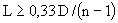 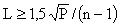 